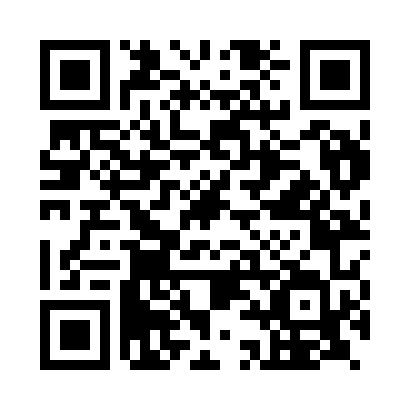 Prayer times for Victoria, MaltaMon 1 Apr 2024 - Tue 30 Apr 2024High Latitude Method: NonePrayer Calculation Method: Muslim World LeagueAsar Calculation Method: ShafiPrayer times provided by https://www.salahtimes.comDateDayFajrSunriseDhuhrAsrMaghribIsha1Mon5:226:491:074:417:258:472Tue5:206:471:074:417:268:483Wed5:186:461:064:417:278:494Thu5:176:451:064:427:288:515Fri5:156:431:064:427:298:526Sat5:146:421:054:427:298:537Sun5:126:401:054:427:308:548Mon5:106:391:054:427:318:559Tue5:096:381:054:437:328:5610Wed5:076:361:044:437:338:5711Thu5:056:351:044:437:348:5812Fri5:046:341:044:437:348:5913Sat5:026:321:034:437:359:0014Sun5:016:311:034:437:369:0115Mon4:596:301:034:437:379:0216Tue4:576:281:034:447:389:0317Wed4:566:271:034:447:399:0418Thu4:546:261:024:447:409:0519Fri4:536:241:024:447:409:0720Sat4:516:231:024:447:419:0821Sun4:506:221:024:447:429:0922Mon4:486:211:024:447:439:1023Tue4:466:191:014:457:449:1124Wed4:456:181:014:457:459:1225Thu4:436:171:014:457:469:1326Fri4:426:161:014:457:469:1527Sat4:406:151:014:457:479:1628Sun4:396:131:014:457:489:1729Mon4:376:121:004:457:499:1830Tue4:366:111:004:457:509:19